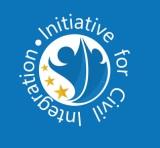  Втор извештај од   мониторинг  од Еко акција  во населба Фазанерија - Сточен пазарВо текот на изминатите две седмици,после испраќањето на првиот извештај на надлежните инспектори за животна средина, волонтерите од Еко клубот повторно  вршеа мониторинг и  постојано ја следеа состојбата на терен .Од мониторингот и направените фотографии (во прилог подолу)  може да се забележи дека  сега веќе повторно е започнато со фрлање на смет на дел од исчистената површина и нашата препорака е за да се спречи со продолжување на фрлање смет, комуналните инспектори да делуваат што е можно поскоро на самата локација, како и Јавното Комунално Претпријатие Комуналец Гостивар да  ја посетат локацијата и да делуваат со цел да не прерасне повторно во голема депонија.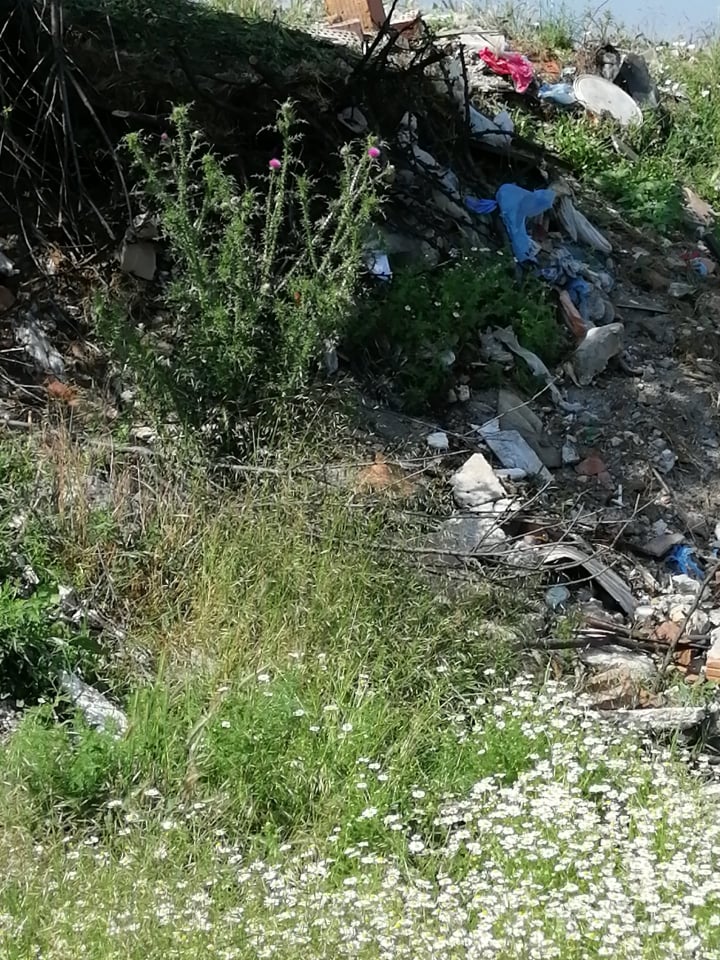 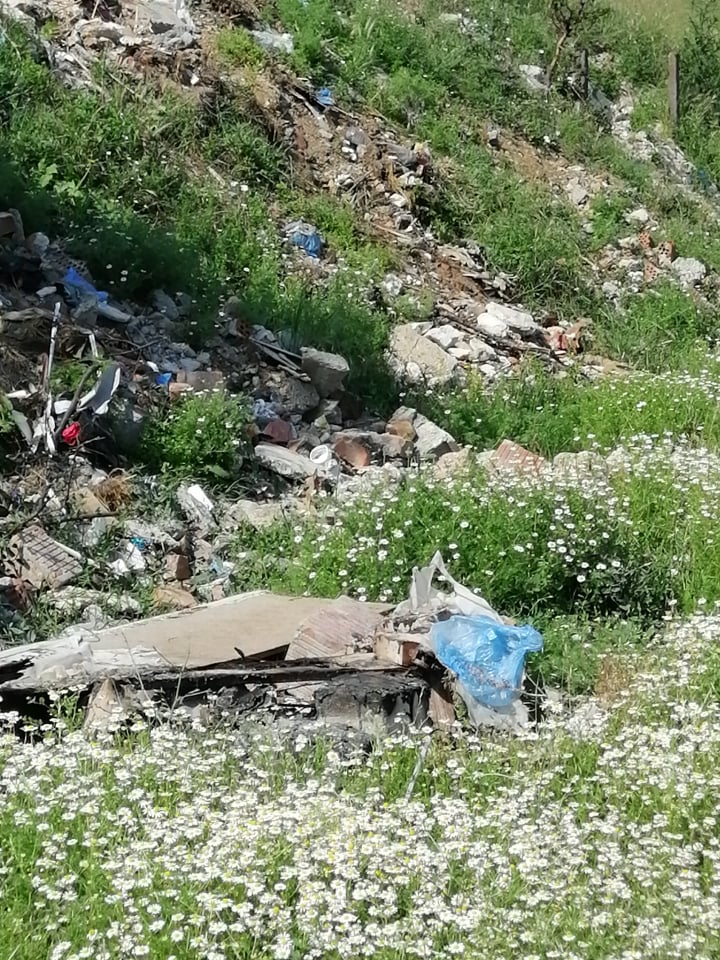 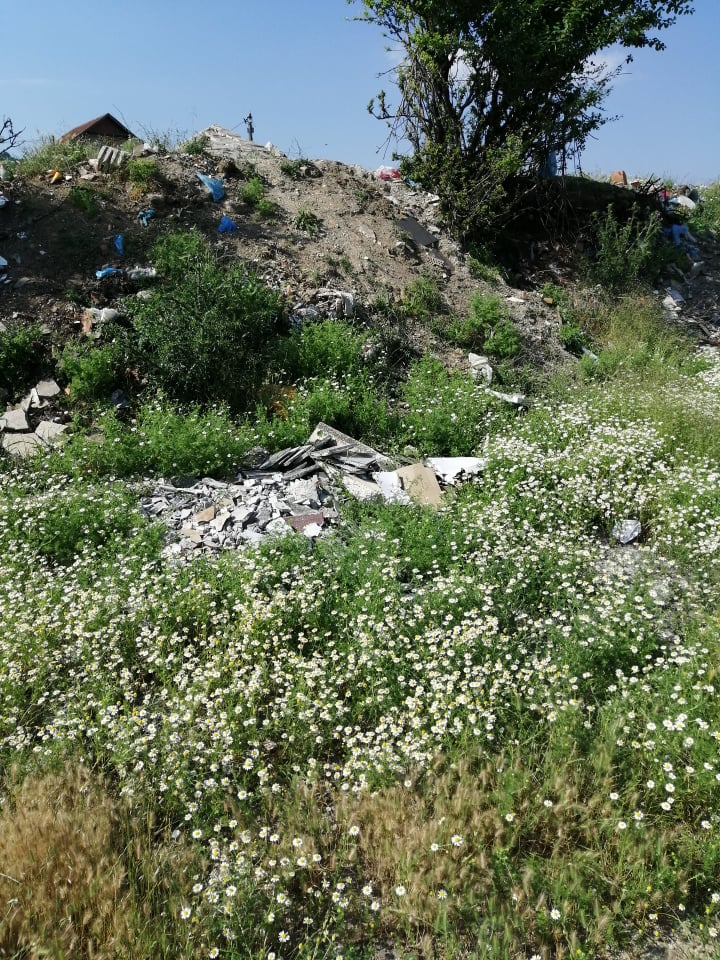 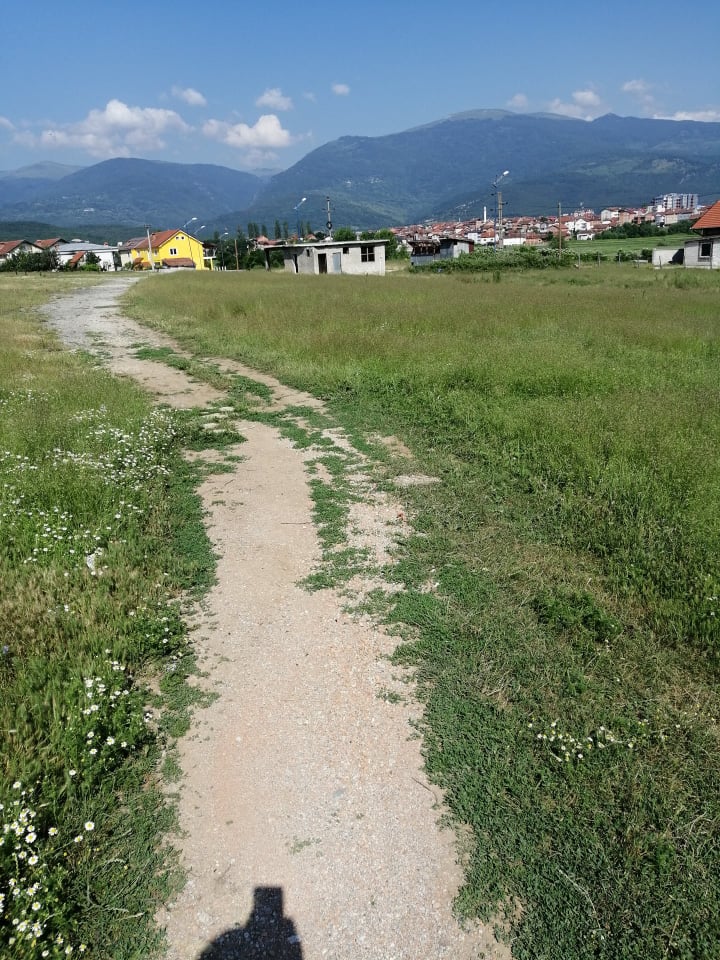 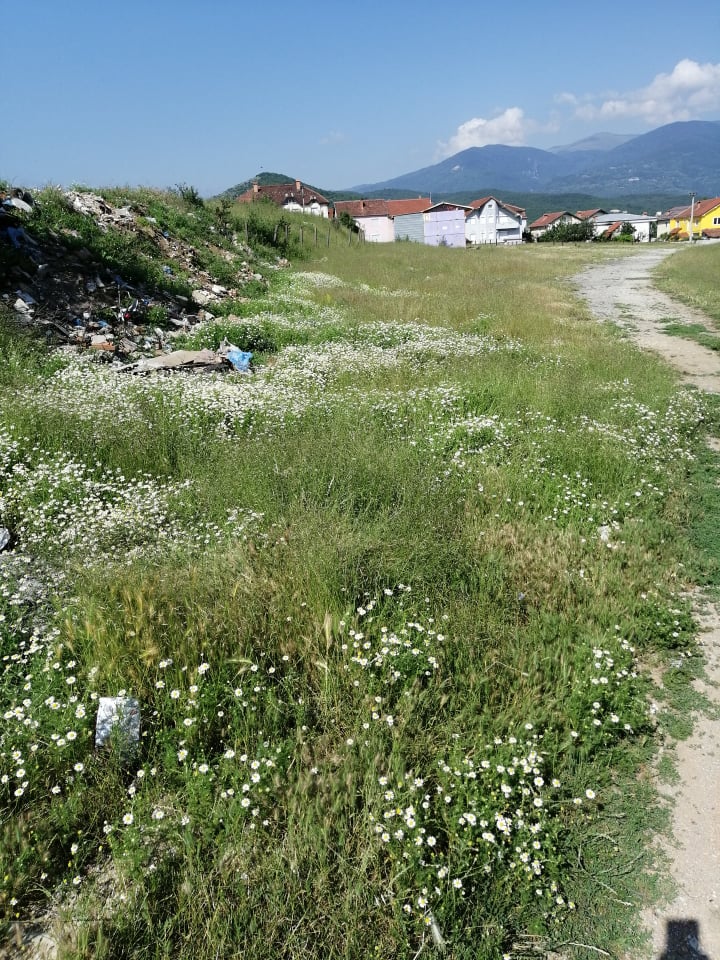 Оваа активност е поддржана во рамки на проектот Регионална програма за локална демократија од Западен Балкан ( ReLOaD), кој е финансиран од Европска Унија ( ЕУ), а спроведуван од Прогарама за развој на Обединетите Нации (УНДП).Волонтери на Еко КлубИницијатива за Граѓански Интеграции ИГИ Гостивар27.06.2019 година